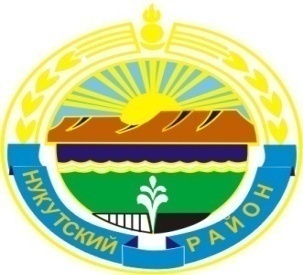 МУНИЦИПАЛЬНОЕ  ОБРАЗОВАНИЕ «НУКУТСКИЙ  РАЙОН»АДМИНИСТРАЦИЯМУНИЦИПАЛЬНОГО ОБРАЗОВАНИЯ «НУКУТСКИЙ РАЙОН»ПОСТАНОВЛЕНИЕот  20 марта 2015 года		              № 181	                             п. НовонукутскийО внесении изменений в муниципальную программу «Социальная поддержка населения муниципального образования «Нукутский район» на 2015-2019 годыВ соответствии со статьей 179 Бюджетного кодекса Российской Федерации,  на основании протокола решения бюджетной комиссии Администрации муниципального образования «Нукутский район»  от 06.03.2015 года  №3,  руководствуясь постановлением Администрации муниципального образования «Нукутский район» от 22.10.2013 года №522  «Об утверждении Порядка разработки и реализации муниципальных программ муниципального образования «Нукутский район», ст.35 Устава муниципального образования «Нукутский район», АдминистрацияПОСТАНОВЛЯЕТ:Внести в муниципальную программу «Социальная поддержка населения муниципального образования «Нукутский район» на 2015-2019 годы» (далее – Программа) утвержденную постановлением Администрации муниципального образования «Нукутский район» от 31.10.2014 года № 618 следующие изменения: Строку «Расходы (тыс.рублей)» паспорта Программы изложить в новой редакции: Раздел 7 Программы «Обоснование объема финансовых ресурсов, необходимых для реализации муниципальной программы» изложить в новой редакции:«Общий объем финансирования муниципальной программы на весь период реализации составляет 41678,5 тыс. руб., из них:2015 год – 10348,3 тыс. руб.;2016 год – 7827,9 тыс. руб.;2017 год – 7876,9 тыс. руб.;2018 год – 7876,9 тыс. руб.;2019 год – 7876,9 тыс. руб.Объем финансирования за счет средств областного бюджета составляет 35722,0 тыс. руб., из них:2015 год – 8994,4 тыс. руб.;2016 год – 6681,90 тыс. руб.;2017 год – 6681,90 тыс. руб.;2018 год -  6681,90 тыс. руб.;2019 год – 6681,90 тыс. руб.Объем финансирования за счет средств бюджета МО «Нукутский район» составляет 5956,50 тыс. руб., из них:2015 год - 1225.5 тыс. руб.;2016год – 1146,0 тыс. руб.2017год - 1195,0 тыс. руб.2018год – 1195,0 тыс. руб.2019год – 1195,0 тыс. руб.». Строку «Источники финансирования муниципальной программы, в том числе по годам:» паспорта подпрограммы «Развитие системы отдыха и оздоровления детей в муниципальном образовании «Нукутский район» на 2015-2019 годы» (далее – Подпрограмма) изложить в новой редакции:  Раздел 5 Подпрограммы «Обоснование объема финансовых ресурсов, необходимых для реализации Подпрограммы»  Приложения № 3 Программы изложить в новой редакции:«5. Обоснование объема финансовых ресурсов, необходимых для реализации Подпрограммы.Общий объем финансирования мероприятий подпрограммы составляет: 2441,0 тыс. рублей, из них:за счет средств областного бюджета – 2312,5 тыс. рублей,за счет средств местных бюджетов – 128,5 тыс. рублей, в том числе по годам:за счет средств областного бюджета:  2015 год – 2312,5 тыс. рублей,за счет средств местных бюджетов: – 128,5 тыс. рублей.».В Приложении № 4 к Программе:- в разделе Подпрограмма «Развитие системы отдыха и оздоровления детей в муниципальном образовании «Нукутский район» на 2015-2019 годы- в строке 1 графе 4 цифры «2440,9» заменить цифрами «2312,5».В Приложении № 5 к Программе «Представление обоснования финансовых ресурсов, необходимых для реализации мероприятий программы социальная поддержка населения муниципального образования «Нукутский район» на 2015-2019 годы»:- в строке 7 графе 4 цифры «2440,9 тыс. руб.» заменить на цифры «2312,5 тыс. руб.».В Приложении № 6 к Программе раздел Подпрограмма «Развития системы отдыха и оздоровления детей в муниципальном образовании «Нукутский район» изложить в  новой редакции (Приложение №1).Опубликовать настоящее постановление в печатном издании «Официальный курьер» и разместить на официальном сайте муниципального образования «Нукутский район».Контроль за исполнением настоящего постановления возложить на первого заместителя мэра муниципального образования «Нукутский район» Т.Р. Акбашева.Мэр                                                                                       С.Г. ГомбоевПриложение №1к постановлению АдминистрацииМО «Нукутский район»от 20.03.2015 г. № 181Расходы (тыс. рублей)Расходы (тыс. рублей)Расходы (тыс. рублей)Расходы (тыс. рублей)Расходы (тыс. рублей)Расходы (тыс. рублей)ВсегоОчередной финансовый год1-й год планового периода2-й год планового периода3-й год планового периода4-й год планового периодаСредства бюджета МО «Нукутский район»5956,501225,51146,01195,01195,01195,0Средства бюджета Иркутской области35722,08994,46681,906681,906681,906681,90Итого:41678,510219,97827,97876,97876,97876,9Источники финансирования Подпрограммы, в том числе по годам:Подпрограмма "Развитие системы отдыха и оздоровления детей в муниципальном образовании "Нукутский район"  на 2015-2019 годы"Подпрограмма "Развитие системы отдыха и оздоровления детей в муниципальном образовании "Нукутский район"  на 2015-2019 годы"Подпрограмма "Развитие системы отдыха и оздоровления детей в муниципальном образовании "Нукутский район"  на 2015-2019 годы"Подпрограмма "Развитие системы отдыха и оздоровления детей в муниципальном образовании "Нукутский район"  на 2015-2019 годы"Подпрограмма "Развитие системы отдыха и оздоровления детей в муниципальном образовании "Нукутский район"  на 2015-2019 годы"Подпрограмма "Развитие системы отдыха и оздоровления детей в муниципальном образовании "Нукутский район"  на 2015-2019 годы"Подпрограмма "Развитие системы отдыха и оздоровления детей в муниципальном образовании "Нукутский район"  на 2015-2019 годы"Подпрограмма "Развитие системы отдыха и оздоровления детей в муниципальном образовании "Нукутский район"  на 2015-2019 годы"Подпрограмма "Развитие системы отдыха и оздоровления детей в муниципальном образовании "Нукутский район"  на 2015-2019 годы"Подпрограмма "Развитие системы отдыха и оздоровления детей в муниципальном образовании "Нукутский район"  на 2015-2019 годы"Подпрограмма "Развитие системы отдыха и оздоровления детей в муниципальном образовании "Нукутский район"  на 2015-2019 годы"Подпрограмма "Развитие системы отдыха и оздоровления детей в муниципальном образовании "Нукутский район"  на 2015-2019 годы"1Задача 1 "Организация и обеспечение полноценного, качественного и безопасного отдыха и оздоровления детей в лагерях с дневным пребыванием при общеобразовательных учреждениях                                                                                                                                                        Итого2015-2019гг.2441,02441,0Управление образования администрации МО "Нукутский район"Увеличение доли детей, охваченных отдыхом и оздоровлением, от общей численности детей, подлежащих оздоровлению (до 60%)1Задача 1 "Организация и обеспечение полноценного, качественного и безопасного отдыха и оздоровления детей в лагерях с дневным пребыванием при общеобразовательных учреждениях                                                                                                                                                        Средства федерального бюджета2015-2019гг.0000000Управление образования администрации МО "Нукутский район"Увеличение доли детей, охваченных отдыхом и оздоровлением, от общей численности детей, подлежащих оздоровлению (до 60%)1Задача 1 "Организация и обеспечение полноценного, качественного и безопасного отдыха и оздоровления детей в лагерях с дневным пребыванием при общеобразовательных учреждениях                                                                                                                                                        Средства бюджета Иркутской области2015-2019гг.2312,502312,50000Управление образования администрации МО "Нукутский район"Увеличение доли детей, охваченных отдыхом и оздоровлением, от общей численности детей, подлежащих оздоровлению (до 60%)1Задача 1 "Организация и обеспечение полноценного, качественного и безопасного отдыха и оздоровления детей в лагерях с дневным пребыванием при общеобразовательных учреждениях                                                                                                                                                        Внебюджетные источники2015-2019гг.000000Управление образования администрации МО "Нукутский район"Увеличение доли детей, охваченных отдыхом и оздоровлением, от общей численности детей, подлежащих оздоровлению (до 60%)1Задача 1 "Организация и обеспечение полноценного, качественного и безопасного отдыха и оздоровления детей в лагерях с дневным пребыванием при общеобразовательных учреждениях                                                                                                                                                        Средства бюджета МО "Нукутский район"2015-2019гг.128,5128,5Управление образования администрации МО "Нукутский район"Увеличение доли детей, охваченных отдыхом и оздоровлением, от общей численности детей, подлежащих оздоровлению (до 60%)1.1Мероприятие 1 "Средства местного бюджета в целях софинансирования расходов, связанных с оплатой стоимости набора продуктов питания в лагерях с дневным пребыванием детей, организованных органами местного самоуправления муниципального образования "Нукутский район""Итого2015-2019гг.128,5128,5Управление образования администрации МО "Нукутский район"Увеличение доли детей, охваченных отдыхом и оздоровлением, от общей численности детей, подлежащих оздоровлению (до 60%)1.1Мероприятие 1 "Средства местного бюджета в целях софинансирования расходов, связанных с оплатой стоимости набора продуктов питания в лагерях с дневным пребыванием детей, организованных органами местного самоуправления муниципального образования "Нукутский район""Средства федерального бюджета2015-2019гг.0000000Управление образования администрации МО "Нукутский район"Увеличение доли детей, охваченных отдыхом и оздоровлением, от общей численности детей, подлежащих оздоровлению (до 60%)1.1Мероприятие 1 "Средства местного бюджета в целях софинансирования расходов, связанных с оплатой стоимости набора продуктов питания в лагерях с дневным пребыванием детей, организованных органами местного самоуправления муниципального образования "Нукутский район""Средства бюджета Иркутской области2015-2019гг.0000000Управление образования администрации МО "Нукутский район"Увеличение доли детей, охваченных отдыхом и оздоровлением, от общей численности детей, подлежащих оздоровлению (до 60%)1.1Мероприятие 1 "Средства местного бюджета в целях софинансирования расходов, связанных с оплатой стоимости набора продуктов питания в лагерях с дневным пребыванием детей, организованных органами местного самоуправления муниципального образования "Нукутский район""Внебюджетные источники2015-2019гг.0000000Управление образования администрации МО "Нукутский район"Увеличение доли детей, охваченных отдыхом и оздоровлением, от общей численности детей, подлежащих оздоровлению (до 60%)1.1Мероприятие 1 "Средства местного бюджета в целях софинансирования расходов, связанных с оплатой стоимости набора продуктов питания в лагерях с дневным пребыванием детей, организованных органами местного самоуправления муниципального образования "Нукутский район""Средства бюджета МО "Нукутский район"2015-2019гг.128,5128,50000Управление образования администрации МО "Нукутский район"Увеличение доли детей, охваченных отдыхом и оздоровлением, от общей численности детей, подлежащих оздоровлению (до 60%)1.2Мероприятие 2 "Средства областного бюджета в целях софинансирования расходов, связанных с оплатой стоимости набора продуктов питания в лагерях с дневным пребыванием детей, организованных органами местного самоуправления муниципального образования "Нукутский район""Итого2015-2019гг.2312,52312,51.2Мероприятие 2 "Средства областного бюджета в целях софинансирования расходов, связанных с оплатой стоимости набора продуктов питания в лагерях с дневным пребыванием детей, организованных органами местного самоуправления муниципального образования "Нукутский район""Средства федерального бюджета2015-2019гг.1.2Мероприятие 2 "Средства областного бюджета в целях софинансирования расходов, связанных с оплатой стоимости набора продуктов питания в лагерях с дневным пребыванием детей, организованных органами местного самоуправления муниципального образования "Нукутский район""Средства бюджета Иркутской области2015-2019гг.2312,52312,51.2Мероприятие 2 "Средства областного бюджета в целях софинансирования расходов, связанных с оплатой стоимости набора продуктов питания в лагерях с дневным пребыванием детей, организованных органами местного самоуправления муниципального образования "Нукутский район""Внебюджетные источники2015-2019гг.1.2Мероприятие 2 "Средства областного бюджета в целях софинансирования расходов, связанных с оплатой стоимости набора продуктов питания в лагерях с дневным пребыванием детей, организованных органами местного самоуправления муниципального образования "Нукутский район""Средства бюджета МО "Нукутский район"2015-2019гг.